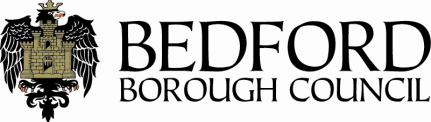 Street Naming and Numbering Application FormApplication Checklist:-Completed formOne Copy of a site layout and floor plansClearly marked entrance and letterbox to each property (not required for renaming of property)Planning Reference and decisionSigned Terms and Conditions (page 3)Please return all of these documents viaEmail: StreetNumbering@bedford.gov.ukUpon receipt of your documents you will be issued an online payment reference number.PLEASE NOTE: Applications will not be processed prior to receipt of your online payment.1 - Applicant Details: Applicant Name:  ................................................................................................Applicant Address:  ……….................................................................................Applicant Postcode:   ................................Applicant Telephone: ……...........................................Applicant Email: .................................................................................................2 - Development Location (if different to Part 1)Address of Development: ........................................................................................................................................................................................................................................................3 - Are you the owner of the property/site?  ..........................................If no, please attach a letter confirming that you are acting on behalf of the freeholder.4 - Please enter a brief description of the address changes or development details: ........................................................................................................................................................................................................................................................5 – Fees:Residential Properties Change/add a name to a single existing residential address £77.30 (allocated existing postal numbers cannot be removed)	Suggested name/number of property  ............................................................ Commercial Properties Change/add a name to a single existing commercial property £126.55 (allocated existing postal numbers cannot be removed)		Suggested name/number of property  …............................................................New build/conversion/division of existing single plot: Obtain a new address for a single new build/conversion	£172.60Suggested name/number of new build or conversion ........................................New developments First Property on the site      £172.60Each additional house/flat    £  61.65 (Total number of houses = ……........  (Total number of flats = ...............  of which are Flats over Garages (FOGS)? = ....................)6 - Total Fees payable for all relevant Sections above:- £.........................7 – Planning Reference Number:……………………………………………...Decision (Granted or refused):……………………………………….. If you are renaming a property, planning permission is not required.8 - Terms and Conditions You cannot address or change the name of a property unless you either own it or have approval from the landlord/owner. By accepting these conditions you are confirming that this is the true. If you are not the owner then we will require a letter from the landlord/owner stating that you have permission to act on their behalf.Applications can be submitted when contracts have been exchanged, or when a valid full planning permission is in place for the development. Then all necessary consultations can be carried out and new address/addresses registered. In the case of one off properties you should confirm the dwellings completion by telephone, in writing or email to the Street Naming and Numbering Officer, larger developments will already have addressing in place before the first unit is occupied.For house name changes we will consult with the Royal Mail, as in some cases there may be a property in the near vicinity with the same or similar name. In this case Royal Mail will suggest that the applicant makes another choice to avoid future confusion. After this we will contact the applicant to confirm the acceptance of the requested name.Finally, we will notify all relevant agencies e.g. Emergency Services, Royal Mail, Anglian Water, National Grid, UK Power Networks, Land Registry, Valuation Office, Land Charges, Electoral Registration and Council Tax.   For broadband connectivity please note that housebuilders and developers will need to contact Openreach directly (see link below) https://www.openreach.com/building-developers-and-projectsDetails of your property name/number will not be shown on an Ordnance Survey map until the details are verified and confirmed between the Council, Royal Mail and Ordnance Survey. This may take up to six months for the change to appear on new Ordnance Survey maps.We will confirm your new address and we will inform all agencies, Council departments and Ordnance Survey.In order to provide services to you, we need to record your details, which you have a right to see and check. Information may be shared with organisations we work with to provide services to you. We will process and safeguard your details in accordance with the General Data Protection Regulation. Please sign here to say that you agree and have read the terms and conditions. Before returning, please ensure you keep a copy of this application form for your own records. Applicant’s Signature _______________________________Date ___________________________